Underperformance Risk Management Senior Task Force (URMSTF)PJM Conference and Training CenterJune 2, 20169:00 a.m. – 4:00 p.m. EPTAdministration (9:00-9:30)Welcome, announcements, roll call, and Anti-trust and Code of Conduct announcement.Approve draft minutes from the May 4, 2016 Underperformance Risk Management Senior Task Force meeting.Ms. Rebecca Carroll, PJM, will discuss the direction of the Task Force with the addition of the External Capacity Performance Enhancements problem statement.Ms. Jen Tribulski, PJM, will provide a summary of the FERC Order on Rehearing and Compliance related to the Capacity Performance filing, and review portions relevant to the Underperformance Risk Management work activities.Governing Documents for URMSTF (9:30-10:00)Ms. Carroll will review the proposed task force timeline and Work Plan.Ms. Carroll will review the draft URMSTF Charter.URMSTF Education (10:00-11:45)PJM Staff will provide requested updates to topics discussed at the May 4, 2016 URMSTF meeting.PJM Staff will review an example of a Performance Assessment Hour for a Closed Loop Interface (CLI).Break (10:30 – 10:45)Mr. Michael Borgatti, Gabel Associates, will provide education regarding ISO New England’s Pay For Performance construct’s risk management opportunities.URMSTF CBIR Process (11:45 – 12:15)Ms. Carroll will lead a discussion to finalize stakeholder interests in the matrix.Ms. Carroll will lead stakeholder discussion on identifying and documenting design components. Pre-prepared design components can be provided in advance of the meeting (email to Susan.Kenney@pjm.com) or they can be provided during the meeting.Lunch (12:15 – 1:00)Governing Documents for External Capacity Performance Enhancements (ECPE) (1:00 – 2:30)Mr. Asanga Perera, PJM, will review the Problem Statement and Issue Charge approved at the Markets & Reliability Committee on May 26, 2016.Ms. Rebecca Carroll, PJM, will review the proposed task force timeline and Work Plan.Ms. Carroll will lead a discussion on the development of the URMSTF Charter specific to the External Capacity Performance Enhancement Problem Statement.Break (2:30 – 2:45)Education (2:45 – 3:50)PJM Staff will provide stakeholders with education on PJM's Current External Capacity Performance (CP) Construct and Challenges.Author: S. KenneyAntitrust:You may not discuss any topics that violate, or that might appear to violate, the antitrust laws including but not limited to agreements between or among competitors regarding prices, bid and offer practices, availability of service, product design, terms of sale, division of markets, allocation of customers or any other activity that might unreasonably restrain competition.  If any of these items are discussed the chair will re-direct the conversation.  If the conversation still persists, parties will be asked to leave the meeting or the meeting will be adjourned.Code of Conduct:As a mandatory condition of attendance at today's meeting, attendees agree to adhere to the PJM Code of Conduct as detailed in PJM Manual M-34 section 4.5, including, but not limited to, participants' responsibilities and rules regarding the dissemination of meeting discussion and materials.Public Meetings/Media Participation: Unless otherwise noted, PJM stakeholder meetings are open to the public and to members of the media. Members of the media are asked to announce their attendance at all PJM stakeholder meetings at the beginning of the meeting or at the point they join a meeting already in progress. Members of the Media are reminded that speakers at PJM meetings cannot be quoted without explicit permission from the speaker. PJM Members are reminded that "detailed transcriptional meeting notes" and white board notes from "brainstorming sessions" shall not be disseminated. Stakeholders are also not allowed to create audio, video or online recordings of PJM meetings.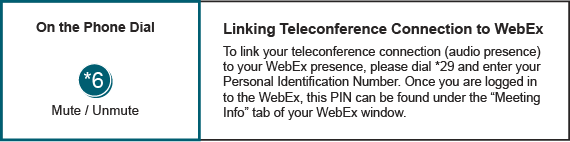 Meeting Recap and Future Agenda Items (3:50 – 4:00)Meeting Recap and Future Agenda Items (3:50 – 4:00)Meeting Recap and Future Agenda Items (3:50 – 4:00)Future Meeting DatesFuture Meeting DatesFuture Meeting DatesJune 16, 2016 9:00 a.m. – 4:00 p.m.PJM Conference & Training Center/ WebExJune 28, 2016 9:00 a.m. – 4:00 p.m.PJM Conference & Training Center/ WebExJuly 15, 2016 9:00 a.m. – 4:00 p.m.PJM Conference & Training Center/ WebExJuly 29, 20169:00 a.m. – 4:00 p.m.PJM Conference & Training Center/ WebExAugust 17, 2016 9:00 a.m. – 4:00 p.m.PJM Conference & Training Center/ WebExAugust 31, 20169:00 a.m. – 4:00 p.m.PJM Conference & Training Center/ WebExSeptember 12, 20169:00 a.m. – 4:00 p.m.PJM Conference & Training Center/ WebExSeptember 19, 20169:00 a.m. – 4:00 p.m.PJM Conference & Training Center/ WebExOctober 13, 20169:00 a.m. – 12:00 p.m.PJM Conference & Training Center/ WebExOctober 19, 20169:00 a.m. – 4:00 p.m.PJM Conference & Training Center/ WebExNovember 10, 20169:00 a.m. – 12:00 p.m.PJM Conference & Training Center/ WebExNovember 21, 20169:00 a.m. – 4:00 p.m.PJM Conference & Training Center/ WebExDecember 7, 20169:00 a.m. – 4:00 p.m.PJM Conference & Training Center/ WebExDecember 21, 20169:00 a.m. – 4:00 p.m.PJM Conference & Training Center/ WebEx